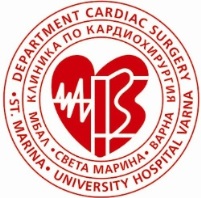 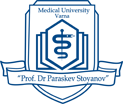 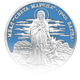 Научна конференция, посветена на 10 годишния юбилей на Клиниката по кардиохирургия към МУ „Проф.д-р П. Стоянов” и УМБАЛ „Св.Марина“ – Варнапод егидата на МУ „Проф. д-р П. Стоянов”, съвместно с Асоциация „Сърце-бял дроб” и Редовната среща „Варна-Аугсбург”12 – 13 юни 2015 г.зала „Владимир Иванов”, УМБАЛ „Св. Марина”                                                                                   Предварителна програма12 юни 2015 г. /петък/14:00- 16:50	I сесия: Исхемична болест на сърцето – съвременни подходи при миокардна реваскуларизация Модератори:доц. П. Панайотов, д-р А. Ангелов14:00 –14:10	Откриване на конференцията                                                                 Доц.П. Панайотов, Варна14:10 – 14:30  Проводни нарушения при пациенти с ОМИ – Показания за имплантиране на пейсмейкърДоц. А. Пенев, Варна14:30 - 14:50	Хибриден подход при лечението на пациенти с ИБСДоц. С. Георгиев, Варна14:50 - 15:10	Стентиране на каротидна артерия преди коронарна хирургия за превенция на ИМИДоц. Д. Василев, София15:10 - 15:30	Поведение при рядко усложнение на перкутанните интервенции – задържани в коронарна артерия части от интервенционалните средстваД-р М.Novak, д-р О.Hlinomaz, проф.V.Groch, М. Rezek, J. Semenka, J. Sikora, J. Sitar, СБАЛ по кардиология, Варна и ICRC, Бърно, Република Чехия					115:30 – 15:50	Методи за осъществяване на бъбречно-заместителна терапия в сърдечно-съдовата хирургия
Д-р Л. Бакаливанов, София15:50 - 16:10	Минимално инвазивно аортно клапно протезиране – натрупаният опит с безшевните клапни протезиПроф. G.Martinelli, Рим, Италия                Фирмена презентация спонсорирана от Edwards Lifesciences16:10 - 16:30	Честота на исхемичната митрална инсуфициенция при болни с първи миокарден инфаркт със ST елевация, третиран с pPCI. Хемодинамични ефекти на нитратите.Проф. Н. Пенков, д-р Г. КириловаСБАЛ по Кардиология Варна 16:30 - 16:50Медикаменти за контрол на сърдечната честота и артериалното налягане, прилагани в кардиохирургиятаД-р Д. Панайотова, Варна Фирмена презентация на Сервие Медикал16:50 - 17:10	Кафе пауза17:10 – 19:30	II сесия: Клапна сърдечна хирургия – противоречие и тендеции.Модератори: Проф. Л. Бояджиев, проф. G.Bogáts17:10 - 17:30	Трябва ли да оперираме безсимптомните пациенти с тежка митрална регургитация?Проф.P.Vogt, Цюрих, Швeйцария – EurAsia Heart Foundation17:30 - 17:50	Исхемична митрална регургитация – факти и противоречия                   Доц. П. Панайотов17:50 - 18:10	Транскатетърна клапна имплантация – има ли граници?Д-р H.Quinz, Аугсбург, Германия18:10 - 18:30	Аортна хирургия: съвременни възможности и резултатиПроф.P.Vogt, Цюрих, Швeйцария – EurAsia Heart Foundation18:30 – 18:50	Традиции и еволюция при аортното клапно протезиране с 
	биологични клапи		Diego PanzeriФирмена презентация на ENG Sorin Crown Prt
                                                                                              218:50 – 19:10	Диуретична терапия – смяна на парадигмата                                           Проф. А. ГудевФирмена презентация на Берлин Хеми, България		19:10 – 19:30 Дискусия и въпроси20:00		Официална вечеря в хотел Естрея, к.к. Св. Константин и Елена13 юни 2015 г. /събота/8:30 – 10:30	III сесия: Вродени сърдечни малформации и други темиМодератори: Д-рВ. Корновски, проф. P.Vogt8:30 – 8:50	Комплексно лечение на сърдечната недостатъчност – “Heart 
			failure team”
			Доц. Й. Йотов, д-р Л. Мирчева, Варна8:50 – 9:10 	Ендоваскуларно лечение на аневризмите и дисекациите на 
			гръдната аорта 
			Доц. И. Петров, София9:10 – 9:30	Протезиране на пулмонална клапа при пациенти с вродени сърдечни малформации							Д-р С. Лазаров, София9:30 – 9:50	Хирургично лечeние при възрастни пациенти с вродени сърдечни малформации								Проф. Д. Петков, София9:50 – 10:10	Радиофреквентна аблация по време на сърдечни операции                               Проф. H. Gasparovic, University Medical Hospital ZagrebЛекцията се осъществява със съдействието на Медтроник.10:10 – 10:30	Иновативни решения на Джонсън &Джонсън за комплицирани пациенти в кардиохирургията Д-р Р. ЯнчеваФирмена презентация на Johnson&Johnson България           10:30 – 10:50	Кафе-пауза10:50 – 12:45	IV сесия: Сърдечна недостатъчност и екипен подход при лечениетоМодератори: Проф.Г. Начев, проф.М.Beyer10:50 – 11:10	Артерия радиалис вместо вена сафена като втори графт – сравнение на дълготрайната им проходимост                          	Grigore Tinica, RalucaOzana Chistol1, Mihail Enache1,2, Diana Anghel1, Flavia Corciova1, Cristina Furnica2,  Cardiovascular Institute1, “Grigore T. Popa” University of Medicine and Pharmacy2,  Iasi, Romania311:10 – 11:30	Сърдечна реконструкция с алографт – 25 годишен опит в Сегет.Доц. G.Bogáts, Сегет, Унгария11:30 - 11:50	CorMatrix приложение в кардиохирургията– Фирмена презентация от MAC’s Medical GroupА.Čičin11:50 - 12:10	Бъдещите перспективи на VAD системите.Д-р S.Büchner, Аугсбург, Германия12:10 - 12:30	15 годишен опит на Клиниката по кардиоторакална хирургия в Аугсбург с LVAD системи.Д-р G. Barth, Аугсбург, Германия12:30 – 12:45"10 години по-късно"Доц. П. Панайотов, Варна12:45 – 13:00	Заключителни думиПроф. К. Иванов, Ректор на МУ Варна						Проф. Ж.Георгиева, Изпълнителен директор на УМБАЛ"Св.Марина"Проф. Г. Начев, Изпълнителен директор на "Св.Екатерина",  Национален консултант по сърдечна хирургия – БългарияПроф. М. Байер, д.х.к., Директор на Центъра по кардио-торакална хирургия, Аугсбург, Германия13:00	Заключителен коктейл/фоайе пред зала „Владимир Иванов”, УМБАЛ „Св. Марина”/	WorkshopНа 12 юни 2015 г.  от 13:00 -18:00ч.  и на 13 юни 2015 г. от  9:30 - 13:00 ч.в приземния етаж на зала "Владимир Иванов" на УМБАЛ"Св.Марина", ще се проведeWorkshop със симулатори за митрална клапна хирургия, със съдействието на Johnson&Johnson България. Workshop-ът на 12 юни ще започне с презентация на доц. П. Панайотов:                                             Пластика на митралната клапа – кога и как.Моля желаещите да участват, да потвърдят участие до 1 юни на г-жа Мария Грънчарова /фирма Johnson & Johnson/на е-mail: ethiconworkshop@its.jnj.comили на тел:  0887 990 455.Броят на местата е ограничен.Wet-lab на 12 юни 2015 г. от 13:30 – 18:00 ч.презентация Сорин BG – Сорин Crown Prt : традиция и развитие на биологичните аортни клапни протези Презентатор и водещ на практическите занимания – Diego Panzeri4